Na temelju članka 36.a Statuta Grada Svetog Ivana Zeline ("Zelinske novine", br. 8/01, 7/02, 10/04, 1/06, 3/06 – pročišćeni tekst, 9/09, 11/09 – pročišćeni tekst, 5/13, 12/13 – pročišćeni tekst, 4/18, 20/18 – pročišćeni tekst i 9/20), Gradonačelnik Grada Svetog Ivana Zeline, donosi sljedećuODLUKU I.Zabranjuje se paljenje vatre na svim javnim i privatnim otvorenim prostorima na području Grada Svetog Ivana Zeline.II.Ova odluka donosi se zbog izvanredne situacije nastale uslijed ugroza korona virusa i potresa, a kako bi se izbjegle nepotrebne intervencije vatrogasnih postrojbi koje su sada nužne u istim ugrozama.II.Ova odluka stupa na snagu danom donošenja, a ostaje na snazi do daljnjega, odnosno do njezinog ukidanja.REPUBLIKA HRVATSKAZAGREBAČKA ŽUPANIJAGRAD SVETI IVAN ZELINAGRADONAČELNIK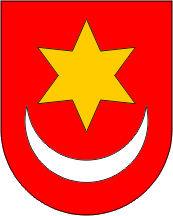 REPUBLIKA HRVATSKAZAGREBAČKA ŽUPANIJAGRAD SVETI IVAN ZELINAGRADONAČELNIKKLASA: 810-01/20-01/06UR.BROJ: 238/30-02/07-20-4Sv. Ivan Zelina, 23. ožujka 2020.                     KLASA: 810-01/20-01/06UR.BROJ: 238/30-02/07-20-4Sv. Ivan Zelina, 23. ožujka 2020.                     GRADONAČELNIK Hrvoje Košćec, v.r.